SCHEDA DI AUTOVALUTAZIONE - ANNO SCOLASTICO 2019/20Tabella per l’attribuzione del bonusFirmato il/la docente ______________________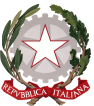 Istituto Comprensivo Statale “Giuseppe Catalfamo”Via dei Gelsomini, 9 – Fraz. Contesse CEP - 98125 – Messina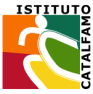 Cognome e nome del docente:Ordine e grado di scuola: LEGGE 107, art. 1, comma 129LEGGE 107, art. 1, comma 129LEGGE 107, art. 1, comma 129Criterio A) Qualità dell’insegnamento e contributo al miglioramento dell’istituzione scolastica, nonché del successo formativo e scolastico degli studentiCriterio A) Qualità dell’insegnamento e contributo al miglioramento dell’istituzione scolastica, nonché del successo formativo e scolastico degli studentiCriterio A) Qualità dell’insegnamento e contributo al miglioramento dell’istituzione scolastica, nonché del successo formativo e scolastico degli studentiHo partecipato alla promozione dei seguenti progetti e delle seguenti iniziative innovative e di qualità (per l’a.s. 2019/20 la promozione delle attività di didattica a distanza)Spazio riservato alla presidenzaLEGGE 107, art. 1, comma 129LEGGE 107, art. 1, comma 129LEGGE 107, art. 1, comma 129LEGGE 107, art. 1, comma 129Criterio B) Risultati ottenuti  dal docente o dal gruppo di docenti in relazione al potenziamento delle competenze degli alunni e l’innovazione didattica e metodologica, nonché  la collaborazione alla ricerca didattica, alla documentazione e alla diffusione di buone pratiche didatticheCriterio B) Risultati ottenuti  dal docente o dal gruppo di docenti in relazione al potenziamento delle competenze degli alunni e l’innovazione didattica e metodologica, nonché  la collaborazione alla ricerca didattica, alla documentazione e alla diffusione di buone pratiche didatticheCriterio B) Risultati ottenuti  dal docente o dal gruppo di docenti in relazione al potenziamento delle competenze degli alunni e l’innovazione didattica e metodologica, nonché  la collaborazione alla ricerca didattica, alla documentazione e alla diffusione di buone pratiche didatticheCriterio B) Risultati ottenuti  dal docente o dal gruppo di docenti in relazione al potenziamento delle competenze degli alunni e l’innovazione didattica e metodologica, nonché  la collaborazione alla ricerca didattica, alla documentazione e alla diffusione di buone pratiche didatticheIncarichi e responsabilità assunti raggiungendo livelli di qualità. Spazio riservato alla presidenzaPotenziamento delle competenze degli alunni raggiungendo risultati di qualità.Spazio riservato alla presidenzaLEGGE 107, art. 1, comma 129LEGGE 107, art. 1, comma 129LEGGE 107, art. 1, comma 129LEGGE 107, art. 1, comma 129Criterio C) Responsabilità assunte nel coordinamento organizzativo e didattico e nella formazione del personale.Criterio C) Responsabilità assunte nel coordinamento organizzativo e didattico e nella formazione del personale.Criterio C) Responsabilità assunte nel coordinamento organizzativo e didattico e nella formazione del personale.Criterio C) Responsabilità assunte nel coordinamento organizzativo e didattico e nella formazione del personale.Incarichi e responsabilità assunti raggiungendo livelli di qualità nel coordinamento didattico e organizzativo; nella progettazione educativa, a proposito di sicurezzaSpazio riservato alla presidenzaIncarichi e responsabilità assunti raggiungendo livelli di qualità nella progettazione di interventi formativiSpazio riservato alla presidenzaIncarichi e responsabilità assunti raggiungendo livelli di qualità nella supervisione delle attività di insegnamento del docente in anno di formazioneSpazio riservato alla presidenza